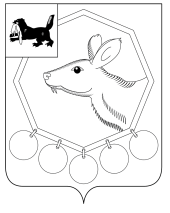 _02.04.2021 г. № 75п/21_____РОССИЙСКАЯ ФЕДЕРАЦИЯИРКУТСКАЯ ОБЛАСТЬМУНИЦИПАЛЬНОЕ ОБРАЗОВАНИЕ «БАЯНДАЕВСКИЙ РАЙОН»МЭРПОСТАНОВЛЕНИЕО ВНЕСЕНИИ ИЗМЕНЕНИЙ В МУНИЦИПАЛЬНУЮ ПОДПРОГРАММУ «МОЛОДЫМ СЕМЬЯМ - ДОСТУПНОЕ ЖИЛЬЕ» НА 2019-2024 ГОДЫ ГОСУДАРСТВЕННОЙ ПРОГРАММЫ ИРКУТСКОЙ ОБЛАСТИ «ДОСТУПНОЕ ЖИЛЬЕ» НА 2019-2024 Руководствуясь Бюджетным кодексом РФ, ст. ст. 33, 48 Устава муниципального образования «Баяндаевский район», Положением о порядке принятия решений о разработке муниципальных программ МО «Баяндаевский программ» и их формирования и реализации, утвержденным постановлением мэра МО «Баяндаевский район» от 18.02.2015 № 37»,ПОСТАНОВЛЯЮ:1.   Внести изменения в муниципальную подпрограмму «Молодым семьям – доступное жилье на 2019-2024 годы», утвержденную постановлением мэра МО «Баяндаевский район» от 13.11.2018 года № 223 п/18, изложив ее в новой редакции.2. Разместить на официальном сайте МО «Баяндаевский район» в информационно-телекоммуникационной сети «Интернет».3.  Контроль за исполнением настоящего постановления оставляю за собой.Мэр МО «Баяндаевский район»А.П. Табинаев